  MATEMÁTICA –  NÚMEROS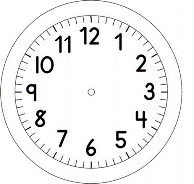 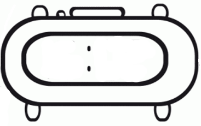 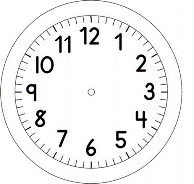 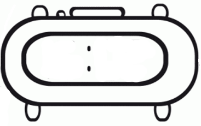 OBSERVE O TRAÇADO DOS NÚMEROS.PASSE O DEDO POR CIMA DA LINHA:  DUAS VEZES COM OS OLHOS ABERTOS E DUAS COM OS OLHOS FECHADOS.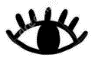 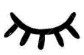 FAÇA NO AR.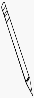 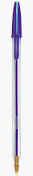 PASSE O LÁPIS POR CIMA. DEPOIS MAIS UMA VEZ COM A CANETA. 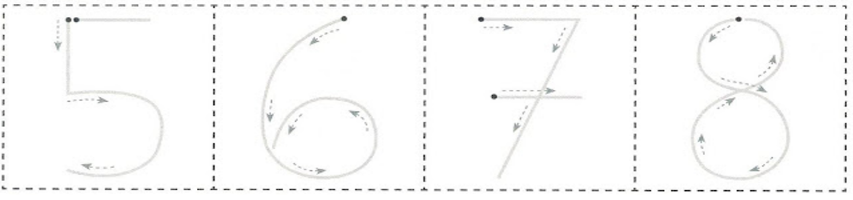 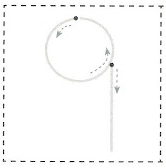 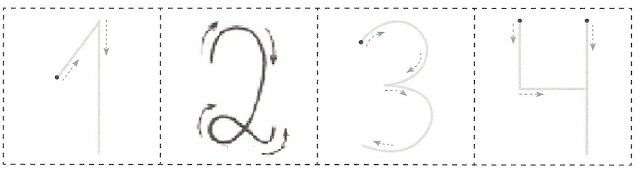 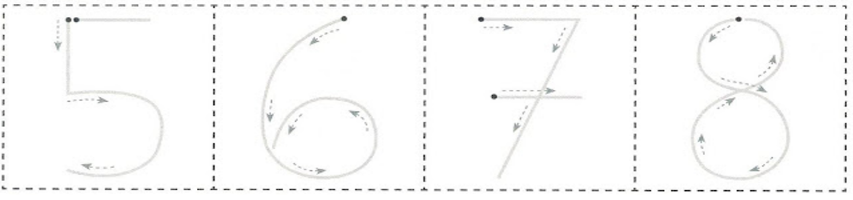 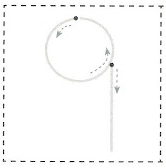 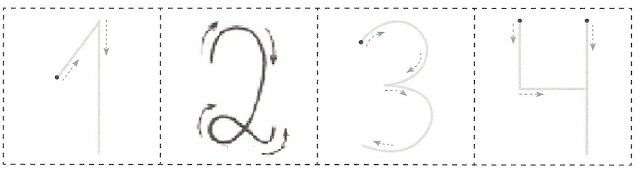 VI.ESCREVA O VALOR NUMÉRICO NO QUADRADINHO DA DIREITA: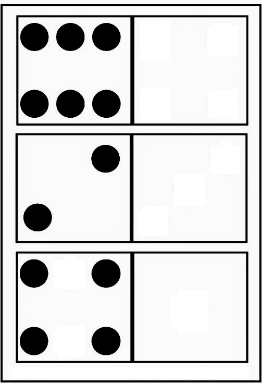 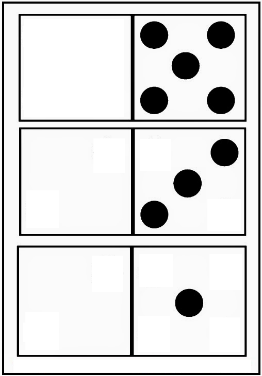 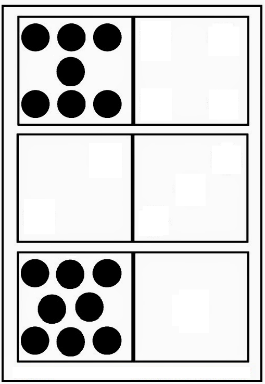 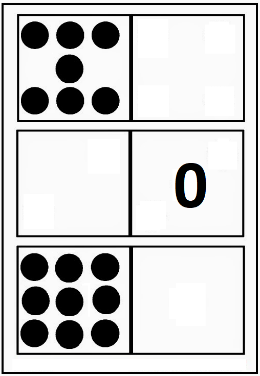 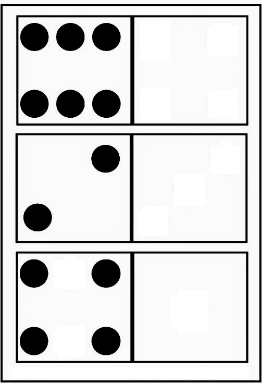 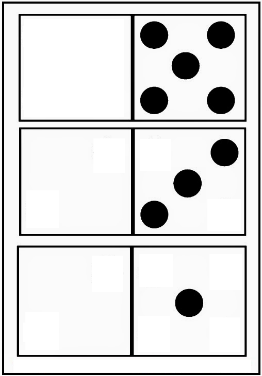 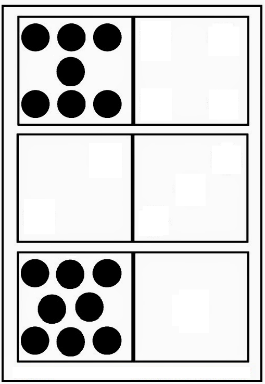 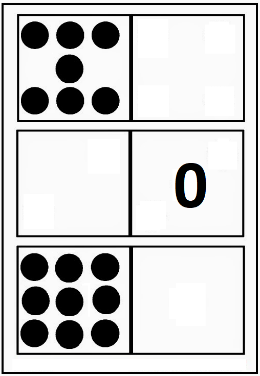 